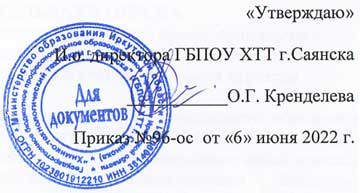 ОСНОВНАЯ ОБРАЗОВАТЕЛЬНАЯ ПРОГРАММА среднего профессионального образования подготовки специалистов среднего звенаГосударственного бюджетного профессионального образовательного учреждения Иркутской области «Химико-технологический техникум г.Саянска» по специальности 15.02.12 Монтаж, техническое обслуживание и ремонт промышленного оборудования (химическая отрасль)Квалификация: Техник-механикФорма обучения-  очнаяСрок освоения СПО по специальности– 3 года 10 месяцев Образовательная база приема на базе основного общего образованияПрофиль получаемого профессионального образования техническийСаянск, 2022 г.ПОЯСНИТЕЛЬНАЯ ЗАПИСКАк основной образовательной программе среднего профессионального образования подготовки специалистов среднего звена по специальности 15.02.12 Монтаж, техническое обслуживание и ремонт промышленного оборудования (химическая отрасль)Основная образовательная программа среднего профессионального образования подготовки специалистов среднего звена по специальности 15.02.12 Монтаж, техническое обслуживание и ремонт промышленного оборудования (химическая отрасль) (далее – ППССЗ) представляет собой комплект документов, разработанных и утвержденных Государственным бюджетным профессиональным образовательным учреждением Иркутской области «Химико-технологический техникум г. Саянска» (далее – техникум) на основе ФГОС СПО Федерального государственного образовательного стандарта среднего профессионального образования по специальности 15.02.12 Монтаж, техническое обслуживание и ремонт промышленного оборудования (по отраслям) (утв. приказом Минобрнауки Российской Федерации 9 декабря 2016 г. N1580.), Федерального государственного образовательного стандарта среднего общего образования (утв. Приказом Минобрнауки РФ от 17 мая 2012 г. №413 с изменениями на 29.06.2017.Образовательная программа регламентирует цели, ожидаемые результаты, содержание, условия и технологии реализации образовательного процесса, оценку качества подготовки выпускника по данной специальности и включает в себя: учебный план, программы учебных дисциплин и профессиональных модулей, контрольно-оценочные средства текущего, промежуточного и итогового контроля, календарный учебный график, программы учебной и производственной практик и методические материалы, обеспечивающие реализацию образовательных технологий.Образовательная программа включает:Пояснительную записку;Учебный план;Календарный учебный график;Рабочую программу воспитания;Календарный план воспитательной работы;Рабочие программы учебных дисциплин и профессиональных модулей;Рабочие программы учебной и производственной практик;Программа государственной итоговой аттестации;Оценочные и методические материалы.1. Нормативно-правовую базу ППССЗ составляют:1. Федеральный Закон № 273-ФЗ «Об образовании в Российской Федерации» от 29 декабря 2012г.; 2. Федеральный государственный образовательный стандарт среднего профессионального образования по специальности 15.02.12 Монтаж, техническое обслуживание и ремонт промышленного оборудования (по отраслям) (утв. приказом Министерства образования и науки Российской Федерации 9 декабря 2016 г. N1580.);3. Федеральный государственный образовательный стандарт среднего общего образования (утв. Приказом Минобрнауки РФ от 17 мая 2012 г. № 413 с изменениями на 29.06.2017); 4. Порядок организации и осуществления образовательной деятельности по образовательным программам среднего профессионального образования (утв. приказом Минобрнауки РФ от 14 июня 2013 г. №464); 5.Приказ Минобрнауки РФ от 15 декабря 2014г. №1580 «О внесении изменений в Порядок организации и осуществления образовательной деятельности по образовательным программам СПО, утвержденный приказом Минобрнауки РФ от 14 июня 2013г. №464»; 6. Приказ Министерства образования и науки РФ от 29 октября 2013г. №1199 «Об утверждении перечней профессий и специальностей СПО»; 7. Рекомендаций по организации получения среднего общего образования в пределах освоения образовательных программ СПО на базе основного общего образования с учетом требований ФГОС и получаемой профессии или специальности СПО (Письмо Минобрнауки РФ от 19.12.2014 №06-1225); 8.Распоряжение министерства образования Иркутской области №976-мр от 03.10.2013г. "Об организации и проведении учебных сборов с обучающимися образовательных организаций профессионального образования, расположенных на территории Иркутской области"9. Распоряжение министерства образования Иркутской области №617-мр от 10 июня 2014г. «Об итогах совещания руководителей государственных профессиональных образовательных организаций»;  10.Устав ГБПОУ ХТТ г.Саянска;11. Локальные нормативные акты ГБПОУ ХТТ г.Саянска;12. Лист предварительного согласования распределения вариативной части ОП СПО с работодателем13. Решение заседания цикловой комиссии преподавателей и мастеров производственного ведущих обучение по укрупненной группе профессий и специальностей 15.00.00 «Машиностроение» о распределении вариативной части ОП СПО (Протокол №3 от 16.04.2022)2. Область профессиональной деятельности выпускника16 Строительство и жилищно-коммунальное хозяйство; 25 Ракетно-космическая промышленность; 26 Химическое, химико-технологическое производство; 28 Производство машин и оборудования; 29 Производство электрооборудования, электронного и оптического оборудования; 31 Автомобилестроение; 32 Авиастроение; 40 Сквозные виды профессиональной деятельности в промышленности 3. Основные виды деятельности выпускника.Техник-механик готовится к следующим основным видам деятельности:Осуществлять монтаж промышленного оборудования и пусконаладочные работы;Осуществлять техническое обслуживание и ремонт промышленного оборудования;Организовывать ремонтные, монтажные и наладочные работы по промышленному оборудованию;Выполнение работ по одной или нескольким профессиям рабочих, должностям служащих (слесарь-ремонтник).4. Результаты освоения образовательной программыопределяется оценкой качества подготовки обучающихся и выпускников осуществляется по направлениям:оценка уровня освоения дисциплин; оценка компетенций обучающихся.Для юношей предусматривается оценка результатов освоения основ военной службы.Выпускник, освоивший образовательную программу, должен обладать приобретаемыми компетенциями, т.е. способностью применять полученные при освоении учебных дисциплин и междисциплинарных курсов знания, умения, а также приобретенный опыт и личностные качества в соответствии с задачами профессиональной деятельности. Техник-механик должен обладать общими компетенциями, включающими в себя способность:ОК 1. Выбирать способы решения задач профессиональной деятельности, применительно к различным контекстамОК 2. Осуществлять поиск, анализ и интерпретацию информации, необходимой для выполнения задач профессиональной деятельностиОК 4. Планировать и реализовывать собственное профессиональное и личностное развитие.ОК 3. Работать в коллективе и команде, эффективно взаимодействовать с коллегами, руководством, клиентами.ОК 5. Осуществлять устную и письменную коммуникацию на государственном языке с учетом особенностей социального и культурного контекста.ОК 6. Проявлять гражданско-патриотическую позицию, демонстрировать осознанное поведение на основе общечеловеческих ценностей.ОК 7. Содействовать сохранению окружающей среды, ресурсосбережению, эффективно действовать в чрезвычайных ситуациях.ОК 8. Использовать средства физической культуры для сохранения и укрепления здоровья в процессе профессиональной деятельности и поддержания необходимого уровня физической подготовленности.ОК 9. Использовать информационные технологии в профессиональной деятельностиПК 10 Пользоваться профессиональной документацией на государственном и иностранном языках.ПК 11 Планировать предпринимательскую деятельность в профессиональной сфере.Техник-механик должен обладать профессиональными компетенциями, соответствующими основным видам деятельности:ВД Осуществлять монтаж промышленного оборудования и пусконаладочные работыПК 1.1.Осуществлять работы по подготовке единиц оборудования к монтажу ПК 1.2. Проводить монтаж промышленного оборудования в соответствии с технической документациейПК 1.3. Производить ввод в эксплуатацию и испытания промышленного оборудования в соответствии с технической документациейВД Осуществлять техническое обслуживание и ремонт промышленного оборудованияПК 2.1. Проводить регламентные работы по техническому обслуживанию промышленного оборудования в соответствии с документацией завода-изготовителя.ПК 2.2. Осуществлять диагностирование состояния промышленного оборудования и дефектацию его узлов и элементовПК 2.3. Проводить ремонтные работы по восстановлению работоспособности промышленного оборудованияПК 2.4. Выполнять наладочные и регулировочные работы в соответствии с производственным заданием.ВД Организовывать ремонтные, монтажные и наладочные работы по промышленному оборудованиюПК 3.1. Определять оптимальные методы восстановления работоспособности промышленного оборудованияПК 3.2. Разрабатывать технологическую документацию для проведения работ по монтажу, ремонту и технической эксплуатации промышленного оборудования в соответствии требованиям технических регламентов ПК 3.3. Определять потребность в материально-техническом обеспечении ремонтных, монтажных и наладочных работ промышленного оборудованияПК 3.4. Организовывать выполнение производственных заданий подчиненным персоналом с соблюдением норм охраны труда и бережливого производства	ВД Выполнение работ по одной или нескольким профессиям рабочих, должностям служащих (слесарь-ремонтник)ПК 4.1. Выполнять слесарную обработку деталей приспособлений, режущего и измерительного инструмента.ПК 4.2. Выполнять сборку приспособлений, режущего и измерительного инструмента.ПК 4.3. Выполнять ремонт приспособлений, режущего и измерительного инструмента.ПК 4.4. Выполнять сборку сборочных единиц, узлов и механизмов машин, оборудования, агрегатовПК 4.5. Выполнять регулировку и испытание сборочных единиц, узлов и механизмов машин, оборудования, агрегатов.ПК 4.6. Выполнять разборку и сборку узлов и механизмов оборудования, агрегатов и машин.ПК 4.7. Выполнять ремонт узлов и механизмов оборудования, агрегатов и машин. ПК 4.8. Выполнять испытание узлов и механизмов оборудования, агрегатов и машин.Основная образовательная программа содержит программу воспитательной работы, которая направлена на формирование личностных качеств:5. Учебно-методическое и информационное обеспечение образовательного процесса при реализации ППССЗ.ППССЗ обеспечиваться учебно-методической документацией по всем дисциплинам и профессиональным модулям.Внеаудиторная работа сопровождаться методическим обеспечением и обоснованием времени, затрачиваемого на ее выполнение. По каждой учебной дисциплине, профессиональному модулю преподавателями разрабатываются положение методические рекомендации по выполнению самостоятельных работ, задания для самостоятельных работ. Реализация образовательных программ обеспечена доступом каждого студента к базам данных и библиотечным фондам. Во время самостоятельной подготовки студенты обеспечены доступом к сети Интернет.6. Кадровое обеспечение реализации ППССЗ.Реализация образовательной программы обеспечивается педагогическими работниками техникума, а также лицами, привлекаемыми к реализации образовательной программы на условиях гражданско-правового договора, в том числе из числа руководителей и работников организаций, направление деятельности которых соответствует области профессиональной деятельности указанных в п. 2, имеющих стаж работы в данной профессиональной области не менее 3 лет.Квалификация педагогических работников техникума отвечать квалификационным требованиям, указанным в профессиональном стандарте «Педагог профессионального обучения, профессионального образования и дополнительного профессионального образования», утвержденном приказом Министерства труда и социальной защиты Российской Федерации от 8 сентября 2015 г. № 608н.Педагогические работники, привлекаемые к реализации образовательной программы, получают дополнительное профессиональное образование по программам повышения квалификации, в том числе в форме стажировки в организациях, направление деятельности которых соответствует области профессиональной деятельности, указанных в п.2, не реже 1 раза в 3 года с учетом расширения спектра профессиональных компетенций.Доля педагогических работников (в приведенных к целочисленным значениям ставок), обеспечивающих освоение обучающимися профессиональных модулей, имеющих опыт деятельности не менее 3 лет в организациях, направление деятельности которых соответствует области профессиональной деятельности, указанных в п.2, в общем числе педагогических работников, реализующих образовательную программу, должна быть не менее 25 процентов.7. Основные материально-технические условия для реализации образовательного процесса в техникуме в соответствии с ППССЗ.Техникум для реализации ППССЗ располагает материально-технической базой, обеспечивающей проведение всех видов лабораторных работ и практических занятий, дисциплинарной, междисциплинарной и модульной подготовки, учебной практики, предусмотренных учебным планом образовательной программы. Материально-техническая база соответствует действующим санитарным и противопожарным нормам.Материально-техническая база техникума обеспечивает:выполнение студентами лабораторных работ и практических занятий, включая как обязательный компонент практические задания с использованием персональных компьютеров;освоение студентами профессиональных модулей в условиях созданной соответствующей образовательной среды в техникуме или в организациях в зависимости от специфики вида профессиональной деятельности.Перечень кабинетов, лабораторий, мастерских и других помещений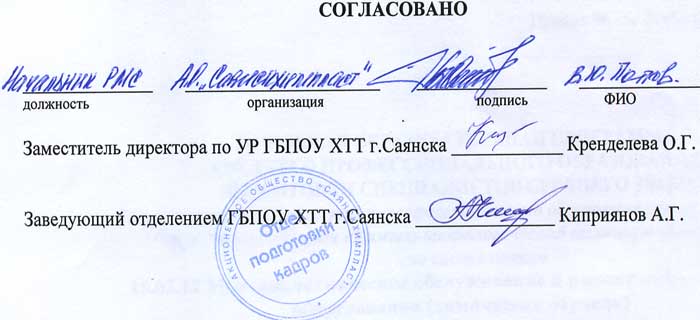 Личностные результаты реализации программы воспитания (дескрипторы)Код личностных результатов реализации программы воспитанияОсознающий себя гражданином и защитником великой страны.ЛР 1Проявляющий активную гражданскую позицию, демонстрирующий приверженность принципам честности, порядочности, открытости, экономически активный и участвующий в студенческом и территориальном самоуправлении, в том числе на условиях добровольчества, продуктивно взаимодействующий и участвующий в деятельности общественных организаций.ЛР 2Соблюдающий нормы правопорядка, следующий идеалам гражданского общества, обеспечения безопасности, прав и свобод граждан России. Лояльный к установкам и проявлениям представителей субкультур, отличающий их от групп с деструктивным и девиантным поведением. Демонстрирующий неприятие и предупреждающий социально опасное поведение окружающих.ЛР 3Проявляющий и демонстрирующий уважение к людям труда, осознающий ценность собственного труда. Стремящийся к формированию в сетевой среде личностно и профессионального конструктивного «цифрового следа».ЛР 4Демонстрирующий приверженность к родной культуре, исторической памяти на основе любви к Родине, родному народу, малой родине, принятию традиционных ценностей   многонационального народа России.ЛР 5Проявляющий уважение к людям старшего поколения и готовность к участию в социальной поддержке и волонтерских движениях.  ЛР 6Осознающий приоритетную ценность личности человека; уважающий собственную и чужую уникальность в различных ситуациях, во всех формах и видах деятельности. ЛР 7Проявляющий и демонстрирующий уважение к представителям различных этнокультурных, социальных, конфессиональных и иных групп. Сопричастный к сохранению, преумножению и трансляции культурных традиций и ценностей многонационального российского государства.ЛР 8Соблюдающий и пропагандирующий правила здорового и безопасного образа жизни, спорта; предупреждающий либо преодолевающий зависимости от алкоголя, табака, психоактивных веществ, азартных игр и т.д. Сохраняющий психологическую устойчивость в ситуативно сложных или стремительно меняющихся ситуациях.ЛР 9Заботящийся о защите окружающей среды, собственной и чужой безопасности, в том числе цифровой.ЛР 10Проявляющий уважение к эстетическим ценностям, обладающий основами эстетической культуры. ЛР 11Принимающий семейные ценности, готовый к созданию семьи и воспитанию детей; демонстрирующий неприятие насилия в семье, ухода от родительской ответственности, отказа от отношений со своими детьми и их финансового содержания.ЛР 12Личностные результатыреализации программы воспитания, 
определенные отраслевыми требованиями к деловым качествам личностиЛичностные результатыреализации программы воспитания, 
определенные отраслевыми требованиями к деловым качествам личностиГотовый соответствовать ожиданиям работодателей: активный, проектно-мыслящий, эффективно взаимодействующий и сотрудничающий с коллективом, осознанно выполняющий профессиональные требования, ответственный, пунктуальный, дисциплинированный, трудолюбивый, критически мыслящий,  демонстрирующий профессиональную жизнестойкость.ЛР 13Личностные результатыреализации программы воспитания, 
определенные ключевыми работодателями (при наличии)Личностные результатыреализации программы воспитания, 
определенные ключевыми работодателями (при наличии)Управляющий собственным профессиональным развитием, рефлексивно оценивающий собственный жизненный опыт, критерии  личной успешности, признающий ценность непрерывного образования.ЛР15№Наименование1. Кабинеты1. Кабинеты102Истории и обществознания102Социально-экономических дисциплин103Основ безопасности жизнедеятельности408Русского языка и литературы108Процессы формообразования и инструментов108Монтажа, технической эксплуатации и ремонта промышленного оборудования 108Технической механики108Технологического оборудования отрасли110Экономики отрасли201Электротехники и электроники203Безопасности жизнедеятельности и охраны труда203Экологических основ природопользования210Физики303Информатики405Химии, биологии106Математики407Инженерной графики407Метрологии, стандартизации и сертификациио 105, о115Иностранного языкао 105, о115Иностранного языка в профессиональной деятельности2. Лаборатории2. Лаборатории301Информатики и информационных технологий в профессиональной деятельности301Информатики и информационных технологий в профессиональной деятельности108Материаловедения201Электротехники и электроникиМ7Автоматизации производства3. Мастерские3. МастерскиеМ5, М6СлесарнаяМ5, М6Монтажа, наладки, ремонта и эксплуатации промышленного оборудования с участком грузоподъемного оборудования4. Спортивный комплекс4. Спортивный комплексСпортивный залОткрытый стадион широкого профиля с элементами полосы препятствийстрелковый тирЗалыЗалыБиблиотека, читальный зал с выходом в сеть Интернет Актовый зал